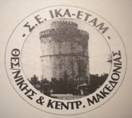         ΑΡ. ΠΡΩΤ.  430                                                                               ΔΕΚΕΜΒΡΙΟΣ 2018ΕΝΗΜΕΡΩΣΗ ΓΙΑ ΔΙΕΚΔΙΚΗΣΗ ΔΩΡΩΝ ΕΟΡΤΩΝ      Με αφορμή ερωτήματα συναδέλφων σχετικά με την κατάθεση αγωγής για διεκδίκηση Δ/Χ, Δ/Π και Ε/Α σας ενημερώνουμε τα εξής:       Μετά την έκδοση θετικών αποφάσεων, για αγωγές υπαλλήλων του ΟΑΕΔ για καταβολή Δ/Χ, Δ/Π και Ε/Α που είχαν καταργηθεί με τις διατάξεις του ν.4093/12 από ειρηνοδικεία και μονομελή πρωτοδικεία, η ΑΔΕΔΥ ζήτησε τη γνώμη της νομικής της συμβούλου, σχετικά με τη σημασία και την δεσμευτικότητα  των ανωτέρω δικαστικών αποφάσεων. Η δικηγόρος Παναγοπούλου Μαργαρίτα εξέδωσε ΓΝΩΜΟΔΟΤΙΚΟ ΣΗΜΕΙΩΜΑ όπου αναφέρονται τα παρακάτω: «Οι αποφάσεις αυτές προέρχονται από ένα μικρό αριθμό πρωτοβάθμιων δικαστηρίων και μάλιστα μονομελών σχηματισμών (ειρηνοδικείων ή μονομελών συνθέσεων πρωτοδικείων). Υπόκεινται ασφαλώς σε ένδικα μέσα και ιδίως σε έφεση, η προθεσμία ασκήσεως της οποίας, όπως και η άσκησή της αναστέλλουν εκ του νόμου την εκτέλεση των εκδοθεισών αυτών αποφάσεων. Ως εκ τούτου είναι σαφές ότι αφ΄ενός μεν οι πρωτόδικες αυτές αποφάσεις μπορούν να ανατραπούν σε δεύτερο βαθμό, αφ΄ετέρου δεν έχουν ευρύτερη σημασία γιατί προέρχονται από ένα μεμονωμένο δικαστή και ασφαλώς δεν παράγουν καμίας μορφής δεδικασμένο.Θα ήταν συνακόλουθα σκόπιμο να αναμείνει κανείς τόσο την έκβαση της συγκεκριμένης υποθέσεως σε δεύτερο βαθμό, όσο και την έκβαση των λοιπών εκκρεμών υποθέσεων, προκειμένου να αναφανεί το κλίμα που θα διαμορφωθεί νομολογιακά για να αποφασισθούν οι περαιτέρω ενέργειες.Προκειμένου συνακόλουθα να αποφευχθεί το κόστος και η ταλαιπωρία προσφυγής σε δικαστήριο αυτήν την χρονική στιγμή που δεν έχει υπάρξει δεδικασμένο από δευτεροβάθμιο δικαστήριο και έως ότου αρχίσουν να εκδίδονται τελεσίδικες δικαστικές αποφάσεις, ώστε να επανεξεταστεί το εάν είναι σκόπιμο να ασκηθούν ένδικα βοηθήματα, θα πρότεινα να υποβληθεί μία αίτηση προς το τμήμα μισθοδοσίας του εκάστοτε Οργανισμού/δημοσίου φορέα σύμφωνα με το επισυναπτόμενο υπόδειγμα για να διακοπεί η παραγραφή των σχετικών αξιώσεων».     Με πρόταση της ΑΔΕΔΥ και της ΠΟΣΕ, ενημερώσαμε τους συναδέλφους για την υποβολή στην Γενική Δ/νση Οικονομικών Υπηρεσιών και μέχρι την 31/12/2018, αίτησης χορήγησης των επιδομάτων, για να διακοπεί η παραγραφή των σχετικών αξιώσεων.    Επισημαίνουμε ότι η διεκδίκηση των παραπάνω αξιώσεων, πρέπει να γίνει ατομικά από τον κάθε συνάδελφο, με την κατάθεση αγωγής ΜΕΣΑ ΣΕ 6 ΜΗΝΕΣ από την ημερομηνία κατάθεσης της παραπάνω αίτησης.ΤΟΝΙΖΟΥΜΕ ΓΙΑ ΕΥΝΟΗΤΟΥΣ ΛΟΓΟΥΣ ΟΤΙ Ο ΣΥΛΛΟΓΟΣ ΔΕΝ ΠΡΟΤΕΙΝΕΙ ΚΑΝΕΝΑ ΔΙΚΗΓΟΡΟ. Ο ΚΑΘΕ ΣΥΝΑΔΕΛΦΟΣ ΜΠΟΡΕΙ ΝΑ ΑΠΕΥΘΥΝΘΕΙ ΣΕ ΟΠΟΙΟΝΔΗΠΟΤΕ ΔΙΚΗΓΟΡΟ ΕΠΙΘΥΜΕΙ.ΓΙΑ ΤΟ Δ.Σ.     Ο Πρόεδρος                                                                          Η Γεν. ΓραμματέαςΚάμτσης Σωτήρης                                                                Παπαλεξοπούλου Σταματία